关于举办2023年衢州职业技术学院英语口语大赛（公共组）暨2024年浙江省职业院校技能大赛高职组英语口语赛项选拔赛的通知为展现和提高我校学生运用英语传播中国文化和进行职场交际的综合能力，激发学生学习英语的积极性，并做好“2024年浙江省职业院校技能大赛高职组英语口语赛项”参赛选手选拔工作，经研究决定举办“2023年衢州职业技术学院英语口语大赛（公共组）暨2024年浙江省职业院校技能大赛高职组英语口语赛项选拔赛”。一、组织机构主办单位：衢州职业技术学院团委承办单位：衢州职业技术学院公共教学部协办单位：衢州职业技术学院英语协会二、参赛对象全校非英语专业在校学生三、比赛形式（一）初赛：现场赛道或外卡赛道1. 现场赛道为中国优秀传统文化英语短文朗读（2分钟），每名参赛学生进行2分钟的短文朗读；2. 外卡赛道为图表描述，学生根据所给图表录制不少于2分钟的视频，11月15日20:00之前将视频上传学习通，视频需要真人上半身出镜，语言流畅，内容充实，举止得体。外卡赛道初赛选手根据一定比例入围决赛。注意：现场赛道和外卡赛道不可同时参与。备赛资料请扫码加入学习通班级后查看。（二）决赛形式：现场问答、交流（2分钟）四、比赛时间和地点初赛：11月15日18:30决赛：11月22日18:30比赛地点：待定五、奖项设置一等奖：10%二等奖：20%三等奖：30%获得一等奖的选手将有机会参加2024年浙江省职业院校技能大赛“英语口语”赛项。六、赛前报名11月10日前扫码加入学习通“2023年校英语口语大赛”班级群。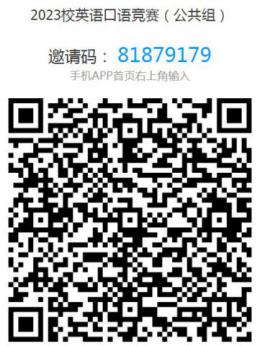 七、赛事归属本赛事未尽事宜，相关的一切解释权归公共教学部所有。衢州职业技术学院团委衢州职业技术学院公共教学部衢州职业技术学院英语协会2023年11月6日